Kendriya Vidyalaya No. 3 Chakeri KanpurHoliday Home Work (Summer Vacations)HOLIDAY HOMEWORK OF ART9th  to 10th class1. Draw and colour a painting in A4 size paper-Subject -1 . Miniature painting of Rajasthan2 . Make one object using waste materials.Regards,  Mrs.Purti Gupta  TGT . Art Education   K.V.3 Chakeri , Kanpur.KENDRIYA VIDYALAYA NO 3 AFS CHAKERI KANPURCLASS XII- COMPUTER SCIENCEHOLIDAY HOMEWORKREVISION TOURQUESTION 1: Explain how variables are stored in Python. Give appropriate examples.QUESTION 2: What is dynamic typing? Explain with the help of a program.QUESTION 3: What is dynamic typing?QUESTION 4: What is an implicit type conversion?QUESTION 5: What is type casting? Give examples.QUESTION 6: What is None literal in Python?QUESTION 7: Write a program that takes your full name as input and displays the abbreviations of the first and middle names except the last name which is displayed as it is. For example, if your name is Rohan Kumar Singh, then the output should be R.K.Singh.QUESTION 8: Write a Python program to check whether a given string is palindrome or not.QUESTION 9: Write a Python Program to replace all occurrences of ‘a’ with ‘$’ in a string.QUESTION 10: Write a Python Program to form a string where the first character and the last character have been exchanged.QUESTION 11: Write a Python Program to count the number of vowels in a string.QUESTION 12: Write a Python Program to take a string and replace every blank space with a hyphen.QUESTION 13: Write a Python Program to calculate the number of words and characters present in a string.QUESTION 14: Write a Python Program to take in two strings and display the larger string without using built-infunctions.QUESTION 15: Write a Python Program to count number of lowercase characters in a string.QUESTION 16: Write a Python Program to calculate the number of digits and letters in a string.QUESTION 17: What is the purpose of ‘is’ operator?QUESTION 18: When to use a tuple, list, dictionary in Python?QUESTION 19: What is docstring in Python?QUESTION 20: What are negative indexes and why are they used?FUNCTIONSQUESTION 1: Write a function “Sum” that can accept any number of arguments and displays it’s sum.QUESTION 2: Write a function calculation() such that it can accept two variables and calculate the addition and subtraction of it. And also it must return both addition and subtraction in a singleHOLIDAY HW ( SUMMER VACATIONS)CLASS 6BLearn and write table from 2 to 20.Prepare a project on any topic in maths.Practise all the questions of all the chapters done till date in a separate notebook.Complete the HW notebook ( Chapter 1 and 2)Class VII Science:-Prepare atleast 125 MCQ for chapter 1 & 2.Make a projecton Human Digestive SystemHOLIDAY HW ( SUMMER VACATIONS)CLASS 8A & 8BLearn and write table from 2 to 20.Prepare a project on any topic in maths.Practise all the questions of all the chapters done till date.Prepare a small diary and keep on writing and updating all the important results, statements and formulae chapter wise  throughout the year.HOLIDAY HW ( SUMMER VACATIONS)CLASS 9 BPrepare a project on any topic in maths with the write up mentioning its application in daily life and correlation with the other subjects.Prepare a portfolio on A4 sheets and cover it with chart paper(attractive and decorative and tag with a thread).Do at least 30 questions (15 from each chapter  taught).Do following four activities two from each two chapters taught.Activity 1: Square root spiralActivity 2: Represent any real number on number line.Do two identities through papwr cutting and pasting.Prepare a small diary and keep on writing and updating all the important results, statements and formulae chapter wise  throughout the year.HOLIDAY HW ( SUMMER VACATIONS)CLASS 10 APrepare a project on any topic in maths with the write up mentioning its application in daily life and correlation with the other subjects.Prepare a portfolio on A4 sheets and cover it with chart paper(decorative and attractive and tag with a thread) Do at least 30 questions (10 from each chapter  taught).Do following three activities one from each three chapters taught.Activity 1: Defined HCF of two numbers by Euclid’s division lemma through paper cutting and pasting .Activity 2:To plot the graph of linear , quadratic and cubic polynomial.Activity 3:Represent three system of pair of linear equations on graph paper and check their consistency through it and algebraically also.Prepare a small diary and keep on writing and updating all the important results, statements and formulae chapter wise  throughout the year.Class XII –PhysicsPrepare and investigatory project for AISSCE 2022-23.Complete activity 5.Solve five previous years question papers of CBSE for the chapters’ electrostatics & electric current.Library (For Class 6th -10th)Read new papers and write five news National ,International & Economic ) from different segments  .Write Two short moral stories.Computer ScienceClass XII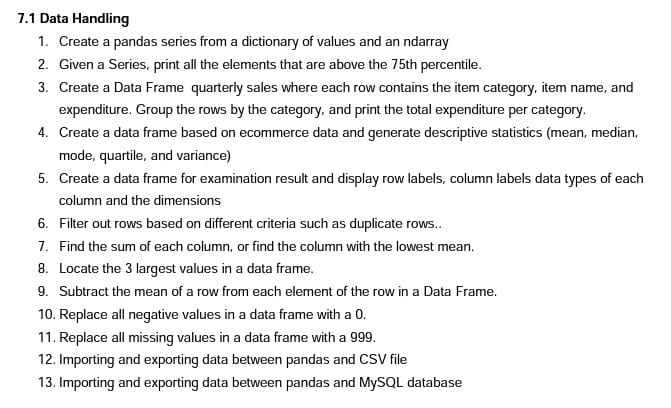 Holidays homework(2022-23)Class 6th BEnglish*Please do all the homework in your English notebook*1. Create dialogues (at least 50 words) between the dog and the Man based on the story'How the dog found himself a new master !'2. Underline nouns, pronouns,verbs and adjectives from the lesson 'Who did Patrick'shomework?' and write these words in your notebook.3. Do the Reading practice of the chapter 'Taro's Reward' and come prepared for theReading test when the school reopens.4. Read all the stories of A Pact with the Sun and write the Question Answers in a separaterough notebook.5. Write an application to the Principal of your school requesting him to grant you theTransfer certificate as your father has got his posting to Pune.6. Write paragraphs in about 100 words on each of the following:A. Online studies during CivicB. Forgiveness is the best revenge.Stay healthy and happy !Shalini AsthanaPGT Englishwhat are stomata? Write about the function of stomata? ii) Name three glands associated with the digestive system? iii) Where does the absorption of water take place in human digestive system. iv) define symbiotic relationship with example? Q5) ANSWER THE FOLLOWING: 2 MARK i) Distinguish between a parasite and a saprotroph? ii) What is meant by the following: a) autotrophs b)heterotrophs iii) where is the bile produced? Which component of the food does it help to digest? Q6) ANSWER THE FOLLOWING: 3 MARK i) what are villi? What is their location and function? ii) What is symbiosis? Name two pair of organisms which live in symbiosis. iii) Define photosynthesis? Write the equation of photosynthesis? What are the factors essential for the photosynthesis to take place? Q7) ANSWER THE FOLLOWING: 5 MARK which part of the digestive canal is involved in: a) Absorption of food ------------ b) Chewing of food --------- c) Killing of bacteria ----------- d) Complete digestion of food --------- e) Formation of faeces ---------- CRITICAL AND CREATIVE THINKING TEST ITEMS CH-1 NUTRITION IN PLANTS TEST ITEM 1 Photosynthesis Green plants make their food in the presence of sunlight by process called photosynthesis. This is the start ofFood chainsof living things. Animals are unable to make their own food so they eat plants or other animals to get food they need. The animals they eat may have eaten plants, or other animals that ate plants. Ultimately all food comes from the food made by plants by the process of photosynthesis and all energy in food comes from sunlight. During photosynthesis, chlorophyll, the green pigment in plants, traps the energy from sunlight and uses it to join carbon dioxide and water to make glucose and oxygen. Carbon dioxide enters the plant from the air through small holes in the leaf called the stomata.Is’nt it interesting to know that the life supporting gas that all living organisms need to survive (oxygen) is a byproduct of the same process that plants undergo to trap solar radiations. So now you understand if there would be no green plants on this planet, what could happen. Q 1.1: What is the ultimate source of energy? (a) Plants (b) Sun (c) Animals (d) Oxygen Q.1.2. Plants prepared their food by using some materials present in nature. Name these materials. -------------------------------------------------------------------------------------------- Q.1.3. How does carbon dioxide enters the plants? ----------------------------------------------------------------------------------------- Q.1.4. Carnivores are also dependent on green plants even though they eat flesh. Justify the statement. ---------------------------------------------------------------------------------------- Q.1.5. What do you think can happen if all the green cover of planet earth vanishes? --------------------------------------------------------------------------------------- TEST ITEM 2 Topic: PLANTS WHICH HUNT Some plants cannot prepare their own food as they do not have chlorophyll. We generally see a yellow wiry branched structure twinning around the stem and branches of a tree figure ‘a’. This is a plant called cuscuta. It does not have chlorophyll; it takes readymade food from the plant on which it is climbing. The plant on which it climbs is called the host and it itself is called parasite. In the figure you can see the amazing structure on plants. These are actually modified leaves having pitcher-like or jug-like shape. The apex of the leaf forms a lid like structure that can open or close the mouth of the pitcher. Inside the pitcher there are hair which entangle the trapped insect. The insect is killed by the juices secreted in the pitcher and the nutrients are absorbed. Such insect eating plants are called insectivorous plants. Such plants are found in Australia, Indonesia and Meghalaya in India. Q. 2.1: Pitcher-like structure is: (a) Modified stem (b) Modified branch (c) Modified leaf (d) Modified bud Q. 2.2: If the pitcher plant is green and carries out photosynthesis, then why they are called as carnivores plants? -------------------------------------------------------------------------------------- Q. 2.3: These plants have a special smell that: (a) Attracts insects. (b) Keep the environment pleasant. (c) Attracts the tourists. (d) Provides it pitcher-like shape. Q. 2.4The plant shown in figure ‘a’ is non green and does not have even the expanded leaves. Then how could it survive on the plant on which it is growing ? Q. 2.5. In India where can you find cuscuta and insectivor plants? CH-2 NUTRITION IN ANIMALS TEST ITEM 1 TEETH The tooth is covered by white hard outer covering of tooth called enamel made up of calcium phosphate. Enamel is similar to bone which protects the pulp cavity having nerves and blood vessels. Bacteria are present in our mouth but they are not harmful to us. However, if we do not clean our teeth and mouth after eating, many harmful bacteria also begin to live and grow in it. These bacteria breakdown the sugars present from the leftover food and release acids. The acids gradually damage the tooth. The process can be prevented by adapting following measures: (i) One should rinse and clean its teeth thoroughly after every meal. (ii) We should clean our teeth with the help of datun or brush twice a day. (iii) We should use dental floss to remove food particles. Plaque is the deposit on the teeth which helps in the storage of any unwanted substance. It increases storage of acidic substance also. It has been observed that starchy or sugary food items which cling to teeth for a long time are more likely to cause decay. Q. 1.1. The main component of enamel is: (i) Calcium phosphate (ii) Calcium sulphate (iii) Magnesium phosphate (iv) Magnesium sulphate Q.1.2. Choose the correct name for the process which can be given similar to Process mentioned in paragraph: (i) Acid rain (ii) Soil erosion (iii) Digestion of food (iv) Photosynthesis Q1.3. Which food eaten before sleep is going to cause more tooth decay. Write reason. (i) Carrot (ii) Pulse (iii) Vegetable (iv) Milk Q1.4. What is the role of plaque in tooth decay? Explain. Ans:------------------------------------------------------------------------------------------- Q 1.5. Which will cause more tooth decay – bread (chapatti) or carbonated soft drinks. Justify your answer. Ans:------------------------------------------------------------------------------------------- TEST ITEM 2 Peptic ulcer disease: A case on the digestive system Shyam who usually skips his meals one morning went to doctor after dozing one another night of disrupted sleep. When doctor walks in, she finds the 66-year-old man looking exhausted and uncomfortable Shyam gets to the reason for his visit immediately: He has been suffering from “stomach aches” (dyspepsia) that wake him up at night and nag him in between meals during the day. He describes his pain as gnawing, burning (may be a 4 out of 10 on a pain scale) and points to the epigastric region of his abdomen. When he eats he tells doctor, the pain goes away, but then he feels bloated and a little nauseated. The pain usually returns 2-4 hours later depending on what he eats. Shyam explains that he has had some pain relief from the over the counter drug Pepcid (antacid). After complete diagnosis doctor said that he is suffering from peptic ulcers. And suggested him to change his food habits along with medication. Q.2.1) What can be the possible cause of Shyam’s stomach ache? Ans:………………………………………………………………………………. Q.2.2) Pepcid is used to treat dyspepsia because……………………………. Ans:………………………………………………………………………………. Q.2.3) What type of food should Shyamtake ? a) green and leafy vegetables. b) sprouts and fruits. c) deep fried and spicy foods. d) fat rich food. Choose the correct option; - i) a,b and c ii) only d iii) a and b iv) all of these. Q. 2.4) In which part of his alimentary canal was Shyam having problem? i) Buccal cavity ii) Small intestine iii) Large intestine iv) stomach Q.2.5) Hydrochloric acid is secreted by which glands and what are the function of Hydrochloric acid? Ans:……………………………………………………………………………….